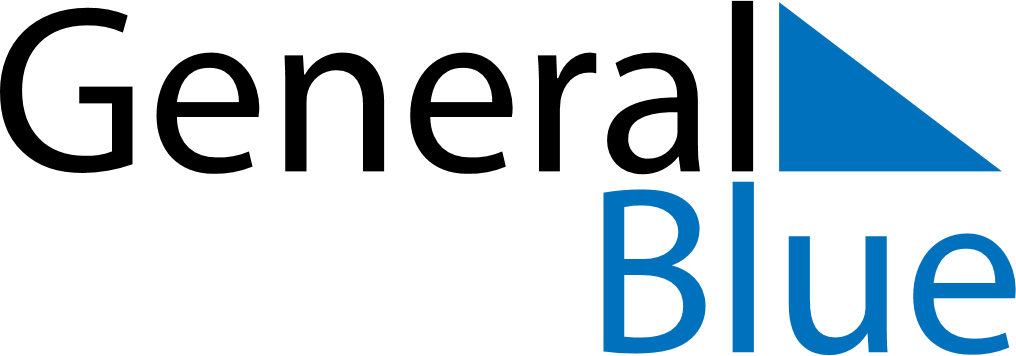 September 1841September 1841September 1841September 1841September 1841SundayMondayTuesdayWednesdayThursdayFridaySaturday123456789101112131415161718192021222324252627282930